Anne-Sophie LE PORTEquipe « Dynamique de la diversité marine » UMR SU-CNRS 7144 « Adaptation et diversité en milieu marin » 
Station Biologique de Roscoff 
Place Georges Teissier 
29680 Roscoff

tel: +33(0)2 98 29 25 61 
Email : anne-sophie.leport@sb-roscoff.fr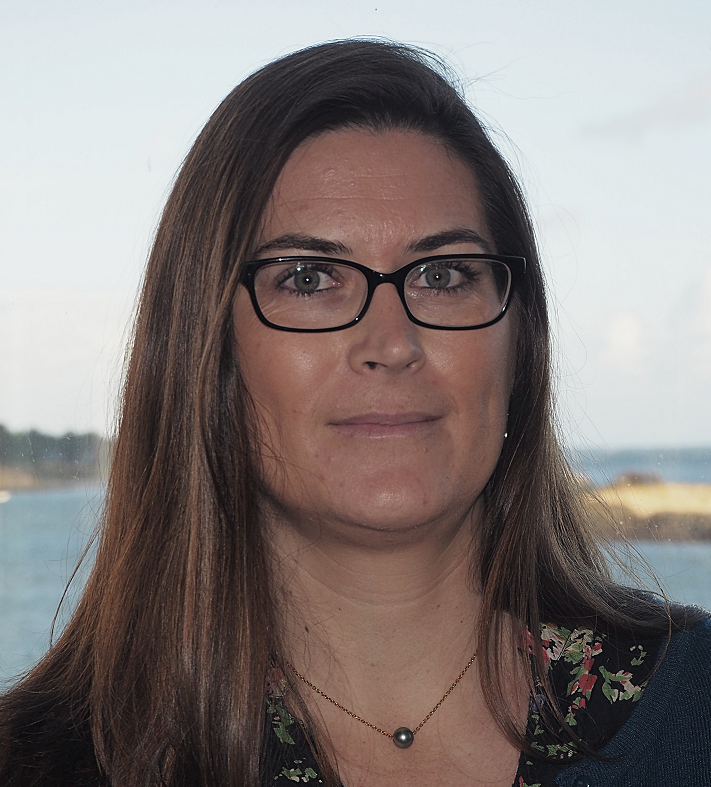 Technicienne en biochimie et biologie moléculaireFormation académique 	2022                    Liste d’Aptitude Assistant Ingénieur en techniques biologiques	Tableau d’avancement au choix Technicien classe exceptionnelle2020	Examen professionnel Technicien Recherche et Formation classe supérieure2005	Concours universitaire de Technicien biologiste1999-2001	DUT Génie Biologique option Industries Alimentaires et Biologiques (Saint-Brieuc)1996-1999	DEUG Sciences de la Vie et de la Terre (Rennes)1996	Baccalauréat Scientifique option Sciences de la Vie et de la TerreExpérience professionnelle 	Depuis 2010	Technicienne à la Station Biologique de Roscoff, Sorbonne Université, UMR 7144 pour l’étude de l’adaptation et la dispersion des invertébrés marins Biologie moléculaire : extraction d’acides nucléiques, PCR, clonage et surexpression de gènes, séquençage SANGER, génotypage microsatellite, génotypage ddRAD par séquençage illumina.Biochimie : purification de protéines sur HPLC ou colonne de nickel, test fonctionnel par spectrofluorimétrie (affinité avec l’oxygène, activités enzymatiques, dénaturation protéique).Gestion des commandes, des consommables et du matériel de laboratoire (y compris dans le cadre de missions océanographiques hauturières).Cette période comprend :6 années d’exercice au sein de l’équipe Abice (Adaptation et biologie des invertébrés en conditions extrêmes) Une disponibilité de 3 ans pour suivi de conjoint (2015-2017)3 ans au sein de l’équipe nouvellement formée « Dynamique de la diversité marine », depuis janvier 2019 en support à 10 chercheurs/enseignant-chercheurs2006-2009	Technicienne à l’Université Paris 6, UMR 7079, pour l’étude du phénotype des cellules musculaires lisses et leur rôle dans l'inflammation et l'athéroscléroseCulture cellulaire : culture primaire de cellules musculaires lisses de  rat, transfection plasmidique ou siRNABiologie moléculaire : extraction ARN, q-PCR, clonageBiochimie : western-blot, zymographie, test EIA, immunohistochimie2004-2005	Préparatrice à l’Université de Bretagne Occidentale, laboratoire de l’IUP Innovation en industries alimentaires, QuimperPréparation des travaux pratiques de chimie alimentaire, biochimie, enzymologie2003	Technicienne à Ipsen Pharmabiotech (Signes, Var) pour le service contrôle qualité en microbiologieContrôle de stérilité des produits effectué dans un isolateur de travailContrôle et analyse de tendances de la biocontamination pendant la fabrication2002	Technicienne au laboratoire de l’école Supérieure de Microbiologie et de Sécurité Alimentaire, BrestEtude écologique d’ovoproduits : Isolement, purification, identification et cryoconservation des Bacillus et des champignons microscopiquesEtude et répartition de la fusariose sur le blé et le maïs (BAYER) Mise en place de travaux pratiques de bactériologieParticipation à des publications 	Portanier E., Nicolle A., Rath W., Monnet L., Jollivet D., Le Goff G., Le Port A.-S., Daguin-Thiébaut C., Morrison C., Cunha M., Betters M., Young C., Van Dover C., Biastoch A., Thiébaut E. (2023). Coupling large-spatial scale larval dispersal modelling with barcoding to refine the amphi-Atlantic connectivity hypothesis in deep-sea seep mussels. Frontiers in Marine Science, 10 DOI: https://doi.org/10.3389/fmars.2023.1122124. Réf. HAL: hal-04093549Bioy A., Le Port A.-S., Sabourin E., Verheye M., Piccino P., Faure B., Hourdez S., Mary J., Jollivet D. (2022). Balanced Polymorphism at the Pgm-1 Locus of the Pompeii Worm Alvinella pompejana and Its Variant Adaptability Is Only Governed by Two QE Mutations at Linked Sites. Genes, 13(2):206. DOI: https://doi.org/10.3390/genes13020206. Réf. HAL: hal-03770877Boulart C., Rouxel O., Scalabrin C., Le Meur P., Pelleter E., Poitrimol C., Thiébaut E., Matabos M., Castel J., Tran Lu Y A., Michel L., Cathalot C., Chéron S., Boissier A., Germain Y., Guyader V., Arnaud-Haond S., Bonhomme F., Broquet T., Cueff-Gauchard V., Le Layec V., L'haridon S., Mary J., Le Port A.-S., Tasiemski A., Kuama D., Hourdez S., Jollivet D. (2022). Active hydrothermal vents in the Woodlark Basin may act as dispersing centres for hydrothermal fauna. Communications Earth & Environment, 3:64. DOI: https://doi.org/10.1038/s43247-022-00387-9. Réf. HAL: hal-03611693Cowart D. A., Schiaparelli S., Alvaro M. C., Cecchetto M., Le Port A., Jollivet D., Hourdez S. (2022). Origin, diversity, and biogeography of Antarctic scale worms (Polychaeta: Polynoidae): a wide‐scale barcoding approach. Ecology and Evolution, 12(7) DOI: https://doi.org/10.1002/ece3.9093. Réf. HAL: hal-03725667Poitrimol C., Thiébaut É., Daguin-Thiébaut C., Le Port A.-S., Ballenghien M., Tran Lu Y A., Jollivet D., Hourdez S., Matabos M. (2022). Contrasted phylogeographic patterns of hydrothermal vent gastropods along South West Pacific: Woodlark Basin, a possible contact zone and/or stepping-stone. PLoS ONE, 17(10)e0275638. DOI: https://doi.org/10.1371/journal.pone.0275638. Réf. HAL: hal-03807160Sen A., Duperron S., Hourdez S., Piquet B., Léger N., Gebruk A., Le Port A.-S., Svenning M. M., Andersen A. C. (2018). Cryptic frenulates are the dominant chemosymbiotrophic fauna at Arctic and high latitude Atlantic cold seeps. PLoS ONE, 13(12)e0209273. DOI: https://doi.org/10.1371/journal.pone.0209273. Réf. HAL: hal-02326130Projecto-Garcia J., Le Port A.-S., Govindji T., Jollivet D., Schaeffer S. W., Hourdez S. (2017). Evolution of single-domain globins in hydrothermal vent scale-worms. Journal of Molecular Evolution, :1-16. DOI: https://doi.org/10.1007/s00239-017-9815-7. Réf. HAL: hal-01624983Delbosc S., Glorian M., Le Port A.-S., Béréziat G., Andréani M., Limon I. (2008). The Benefit of Docosahexanoic Acid on the Migration of Vascular Smooth Muscle Cells Is Partially Dependent on Notch Regulation of MMP-2/-9. American Journal of Pathology, 172(5):1430-1440. DOI: https://doi.org/10.2353/ajpath.2008.070951. Réf. HAL: hal-03922270 Formations _______________________________________________________________2022   	Préparation à la liste d’aptitude : Le rapport pour la promotion vers le corps d'ASI2021	Gestes de premiers secours		        	Gestion du temps		Sensibilisation : « l’intensité au travail : fixer ses limites »     		Préparation aux concours2020     Analyse des données de séquençage : Initiation Galaxy2019	Comment rédiger son rapport d’activité ?Gestion de la bibliographie : ZoteroPréparation des banques NGS à partir d'ADN et d’ARN2018	Risques liés à l’embarquement en mer2017	Labcollector2014	Les midi de la bibliographie2013	Initiation Galaxy2011	Génétique et Phylogénie des populations2010	Formation Incendie2007	Techniques de qPCR sur Light Cycler ROCHEInformations complémentaires	Campagnes Océanographiques : (participation à l’échantillonnage d’espèces hydrothermales puis de l’extraction d’ADN à bord)2019	CHUBACARC    N/O  Atalante         Bassins arrière-arc Pacifique (35 jours)2014 	BICOSE 1          Pourquoi pas ?       Açores Atlantique (33 jours)2013 	BIOBAZ             Pourquoi pas ?       Açores Atlantique (21 jours)2012 	MESCAL            N/O  Atalante         Dorsale Est Pacifique (21 jours)Outils informatiques :Bureautique : Word, Excel, Power Point Analyses de données : BioEdit, Codon Code Aligner, GenAlex, GenetixGestion du laboratoire : LabCollector, Protocols io, ZoteroLangues : Anglais B1, Allemand A2    Loisirs : Pirogue tahitienne, randonnée, voyages              